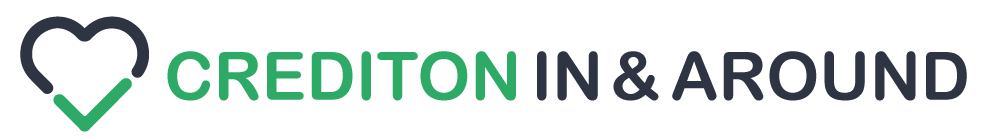 A website to support our community through and beyond the pandemicrun by  The Crediton Heart Project  Reg Charity no 1189549Listing Details NAME: (of your company or group)  OFFER: (one sentence to summarise what you sell/offer) DESCRIPTION: (more details about your offer)ADDRESS:  WEBSITE:   EMAIL:  PHONE: MOBILE: OPENING TIMES:TWITTER:  FACEBOOK:  INSTA:  IMAGES:  Please send us some high quality images to illustrate your listing or give us permission to lift images from your Facebook page or website.To conform to copyright laws, you should have taken the images yourself, have been given specific permission to use the image, or have sourced them from a copyright free site. Please let us know if we need to credit the photographer or copyright owner. If you send images of children you will need to have permission to use them or to obtain parents’ permission.CONTACT NAME & TEL NO:  (this will not appear on the website)Please email your completed form to info@creditonheart.org